There are many diﬀerent animals• 	Vertebrates (Vertebrados):	They have spine (backbone).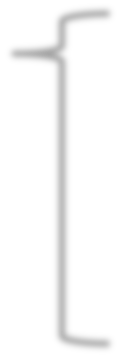 (Tienen columna vertebral).They have skeleton. (Tienen esqueleto).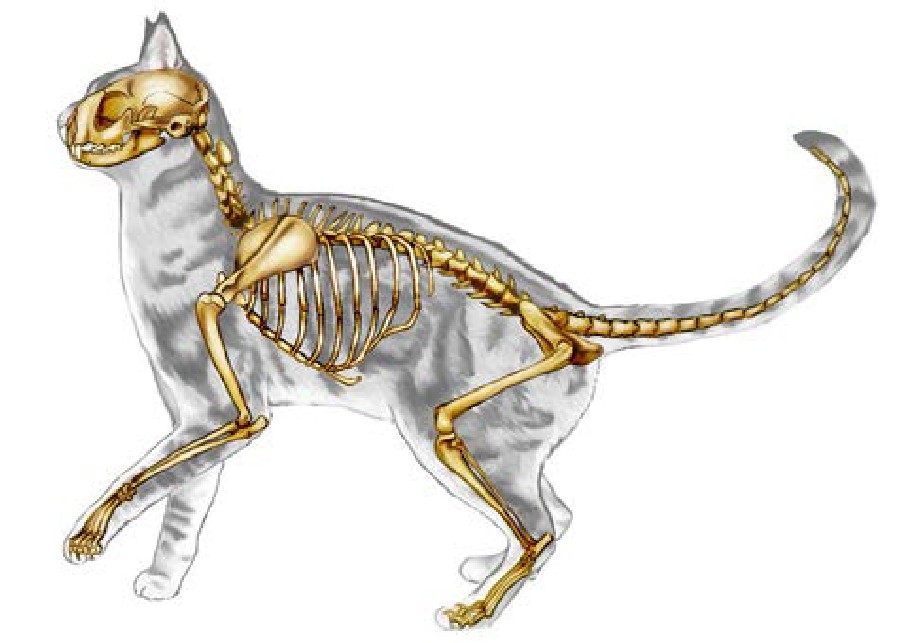 Most have torso, limbs and a tail. (La mayoría @enen torso, extremidades y cola).There are many diﬀerent animals  	Invertebrates (Invertebrados):	They don´thave spine (backbone). (No @enen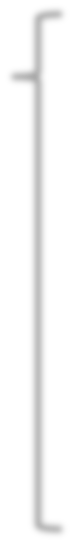 columna vertebral).They don´t have skeleton inside. (No @enen esqueleto, sino exoesqueleto).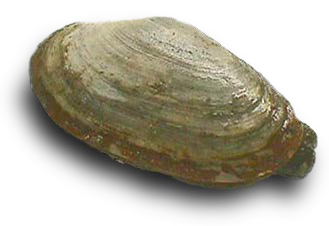 They are usually smaller than vertebrates. (Normalmente son más pequeños que los vertebrados). Some have a shell. (Algunos @enen concha).• 	Invertebrates (Invertebrados):	Some have exoskeleton. (Outside).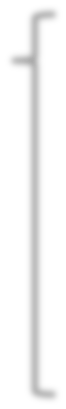 (Algunos @enen exoesqueleto, similar al esqueleto, pero por fuera del cuerpo).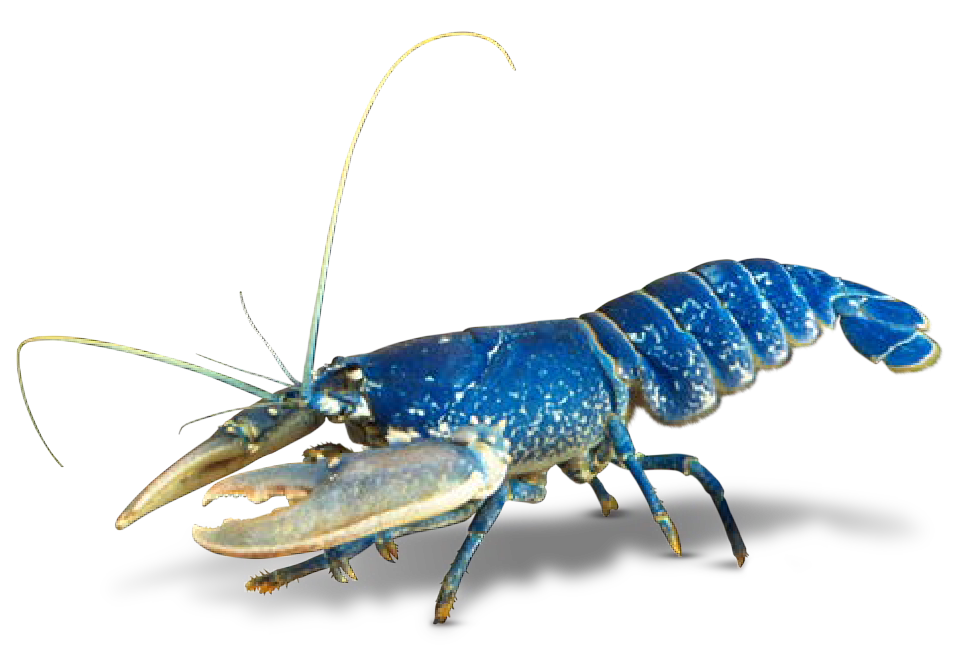 Some have soP body. (Algunos @enen el cuerpo blando).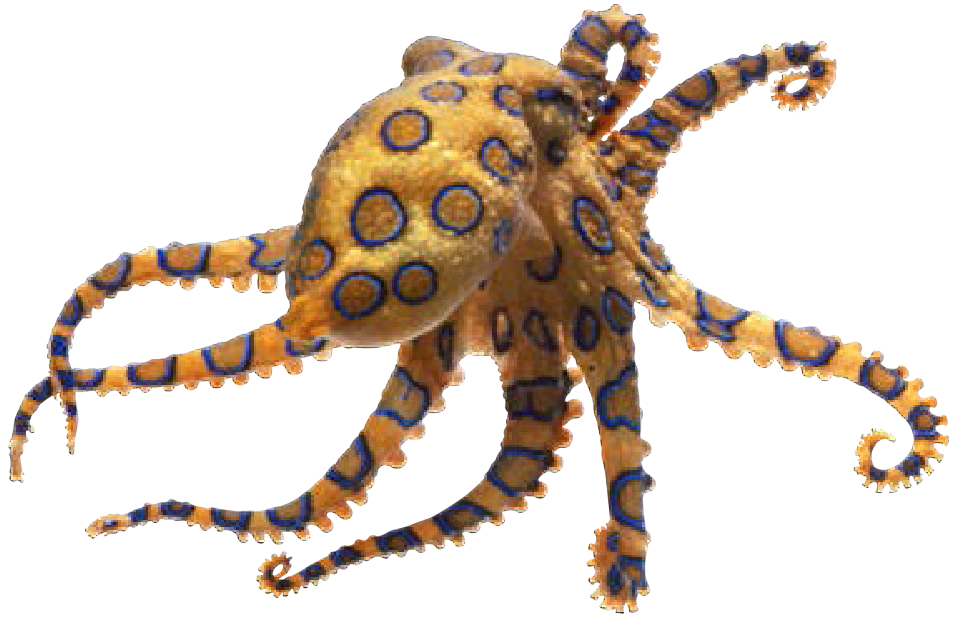 We can classify vertebrates in 5 groups (Los clasiﬁcamos en 5 grupos):•  Vertebrates:	Fish. (Peces).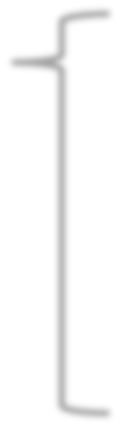 Amphibians. (Amﬁbios). Rep@les. (Rep@les).Birds. (Aves). Mammals. (Mamíferos).We can classify vertebrates in 5 groups groups (Los clasiﬁcamos en 5 grupos):•  Fish:	They live in water. (Viven en el agua).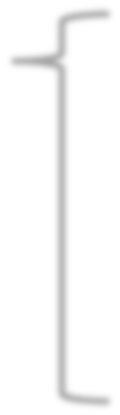 They have scales. (Tienen escamas).They use ﬁns to swim. (Usan su aletas para nadar). They breath with gills. ( respiran u@lizando sus agallas).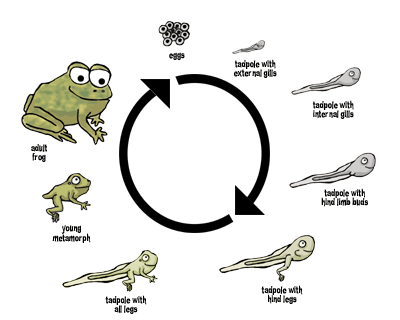 We can classify vertebrates in 5 groups groups (Los clasiﬁcamos en 5 grupos):• 	Amphibians:	They have moist skin. (Tienen la piel húmeda).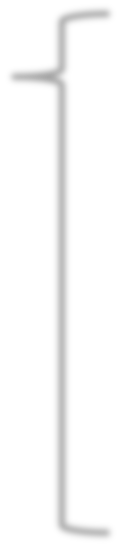 When they are babies use gills tobreath. (Cuando son bebés u@lizan agallas para respirar).When they are adults use their lungs to breath.   (Cuando son adultos u@lizan los pulmones para respirar). They can live on land or in water. (Pueden vivir en la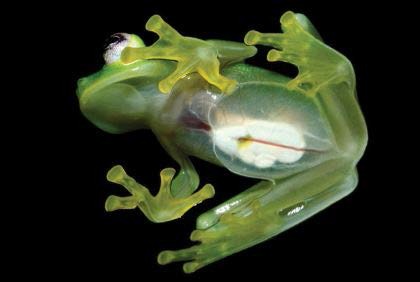 @erra o en el agua).We can classify vertebrates in 5 groups groups (Los clasiﬁcamos en 5 grupos):•  Reptiles:	They have dry skin. (Tienen la piel seca).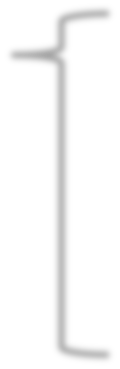 They have scales. (Tienen escamas). They live on land. (Viven en @erra).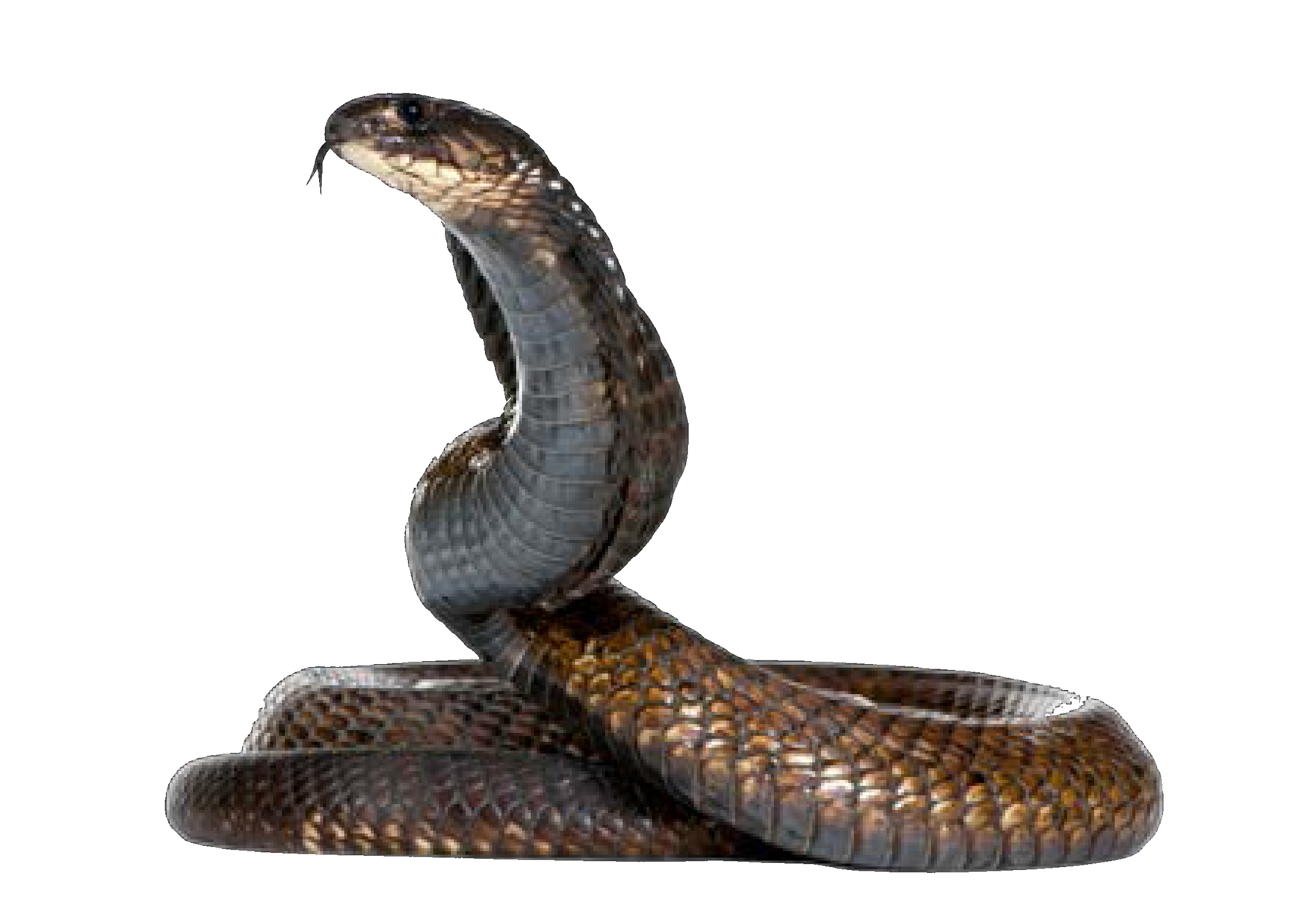 Some have no legs. (Algunos no @enen patas).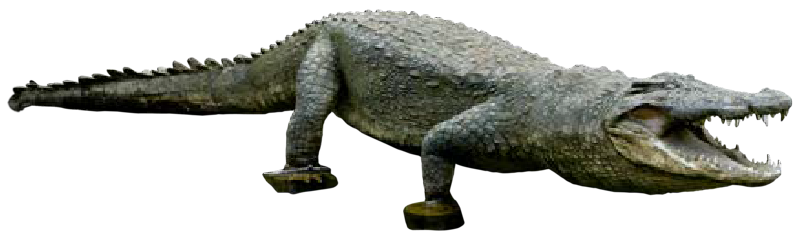 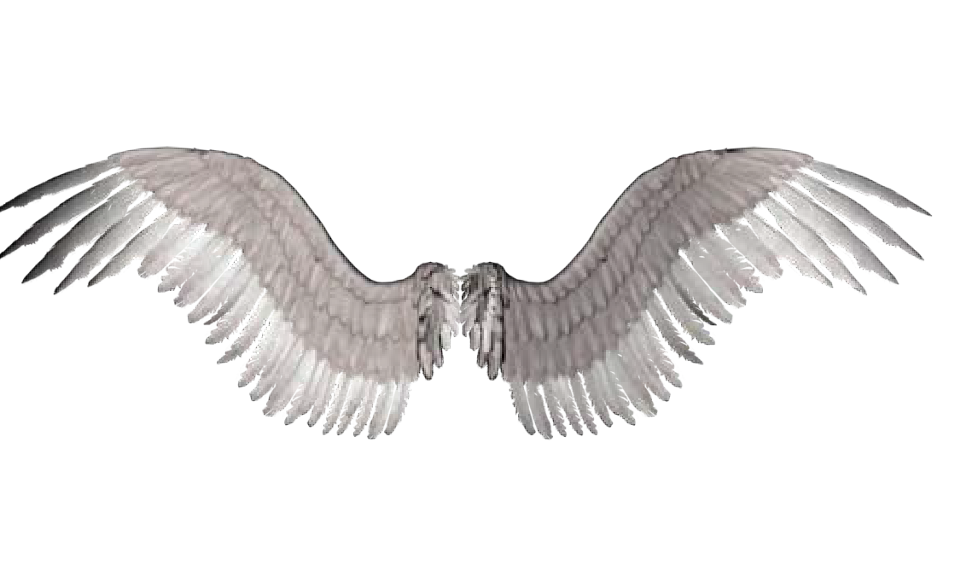 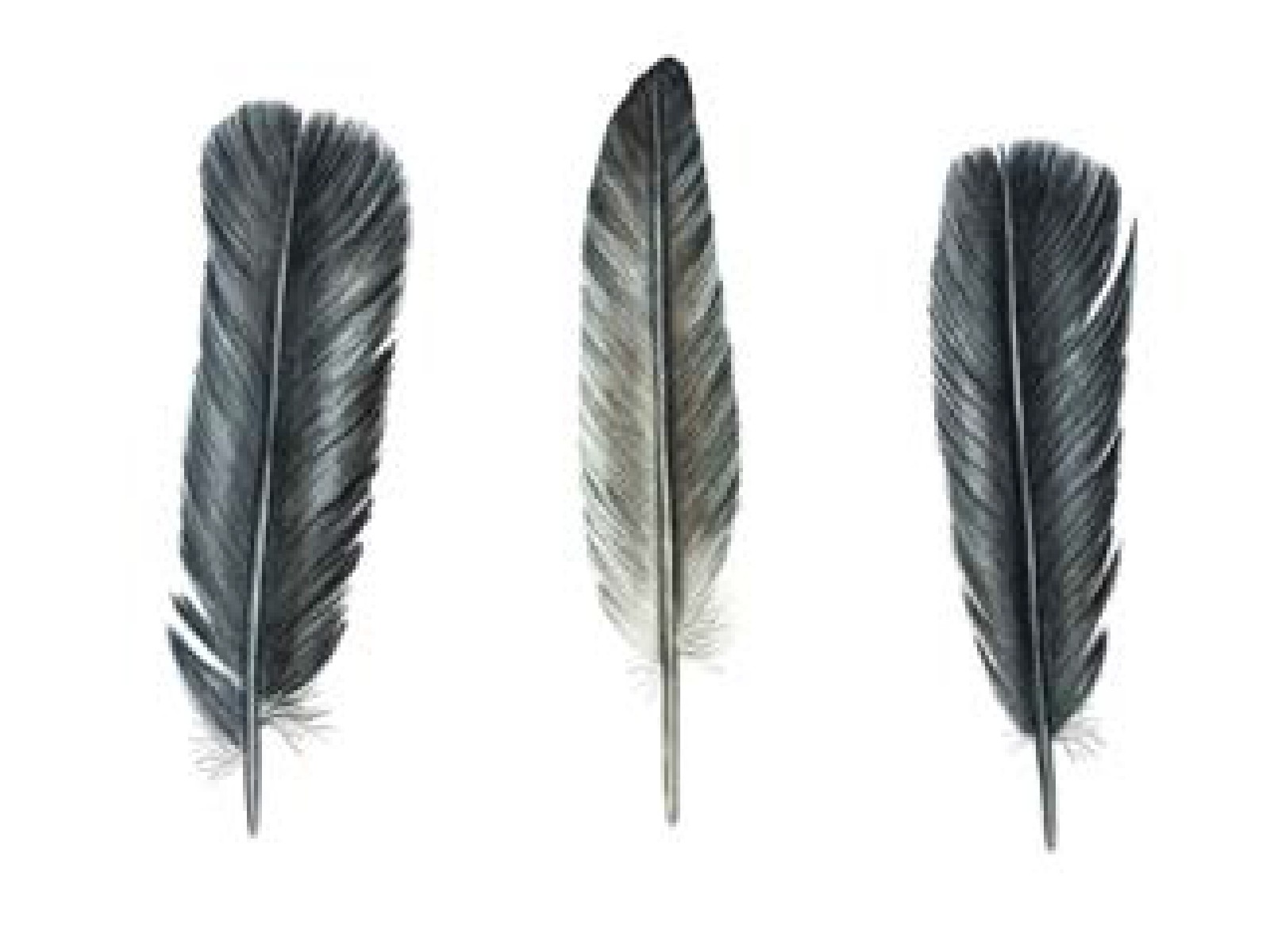 We can classify vertebrates in 5 groups groups (Los clasiﬁcamos en 5 grupos):•  Birds:	They have two wings. (Tienen dos alas).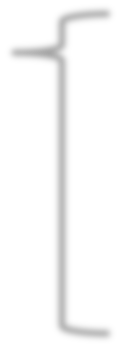 They have feathers. (Tienen plumas).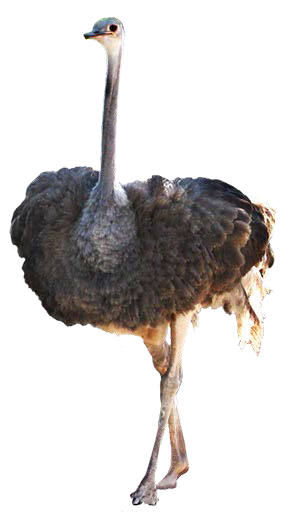 Most birds can ﬂy. (La mayoría pueden volar, excepto los pingüinos y los avestruces).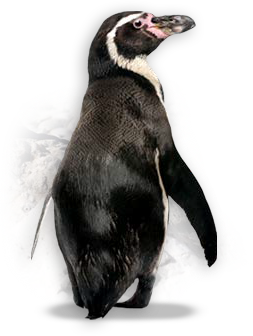 We can classify vertebrates in 5 groups groups (Los clasiﬁcamos en 5 grupos):• 	Mammals:	They have fur or hair. (Tienen pelaje o pelo).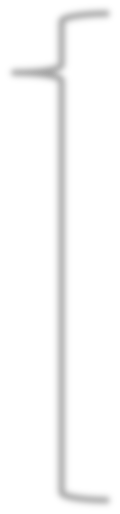 They bretah with their lungs. (U@lizan los pulmones para respirar)Usually have four legs. (Normalmente @enen cuatro patas).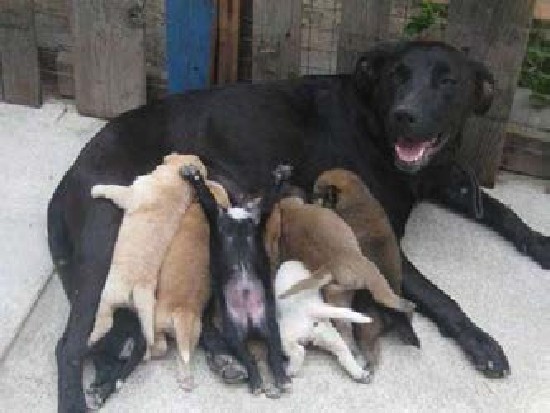 They drink milk form their moms. (Se alimentan de la leche de sus madres, esto es muy importante).Most live on land. (Muchos viven en @erra).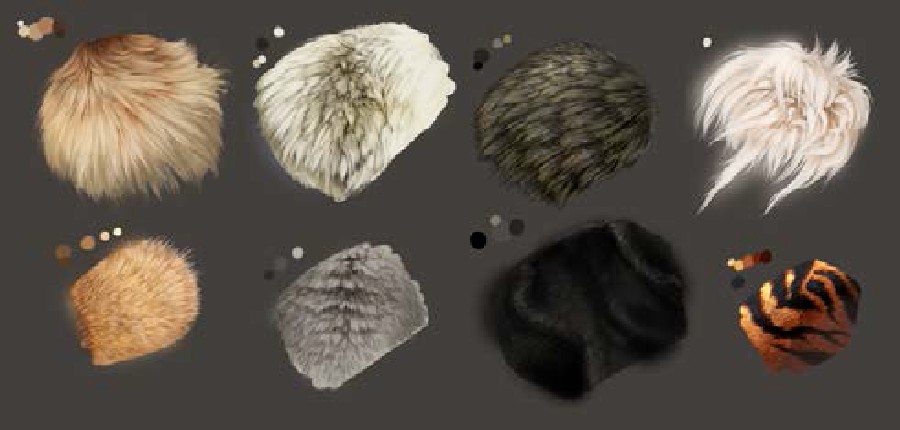 Most animals on Earth are invertebrates •  Invertebrates:	Molluscs. (Moluscos).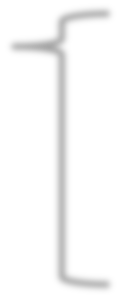 Arthropods. (Artrópodos). Annelids. (Anélidos).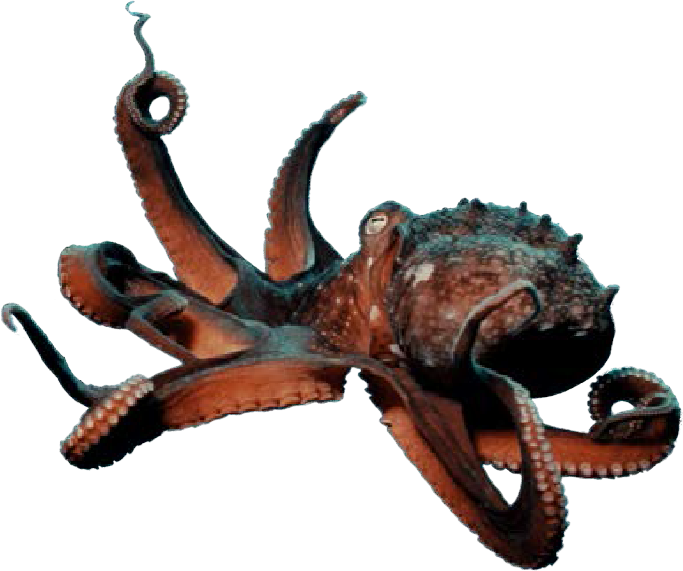 Most animals on Earth are invertebrates: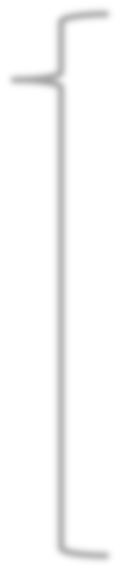 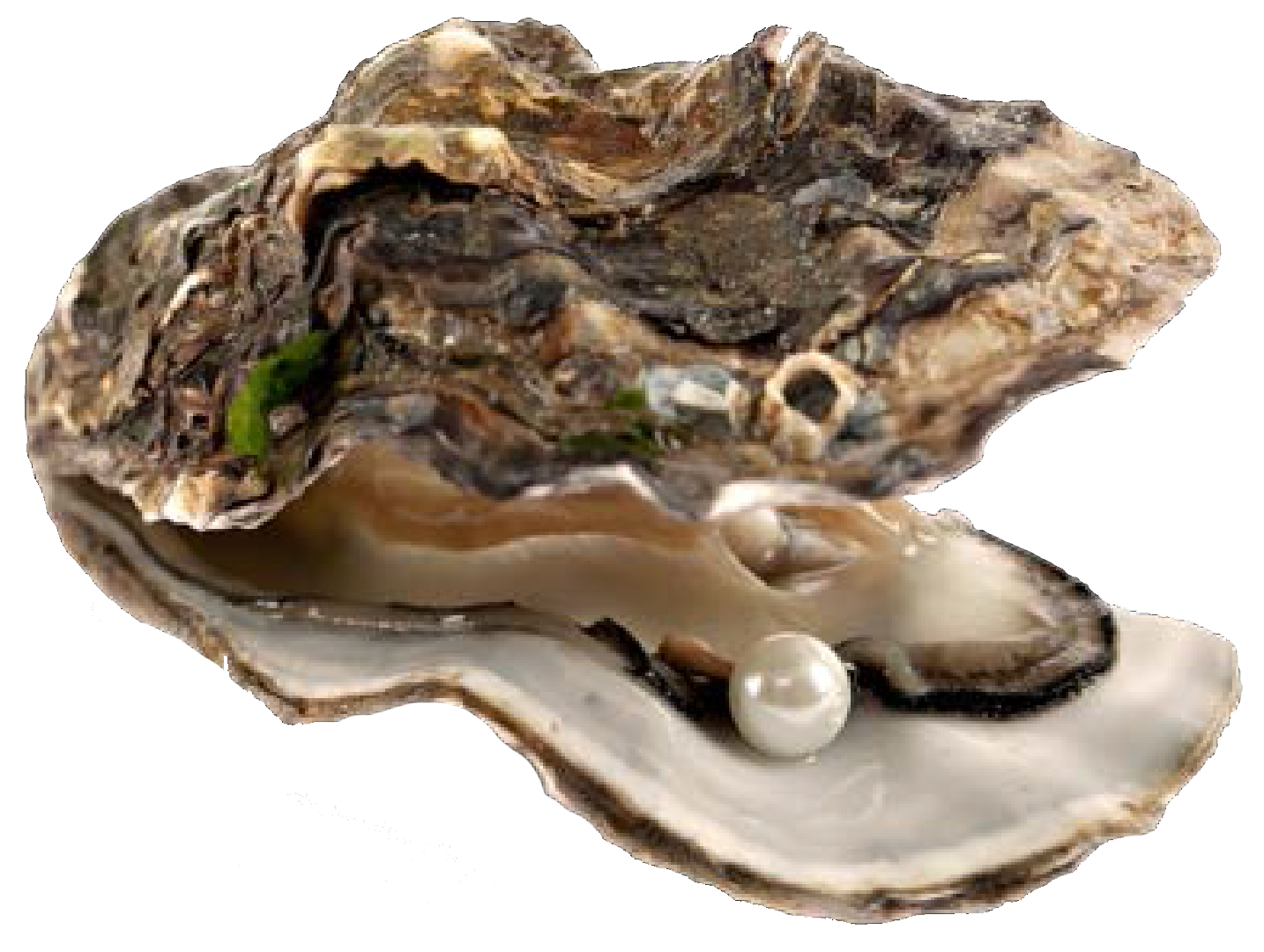 •  Molluscs:	They have soP and muscular body. (Tienen un cuerpomuscular y blando)Many live in the sea. (Muchos viven en el mar). Mussels, oysters and octopueses are molluscs. (Mejillones, ostras y pulpos son moluscos).Invertebrates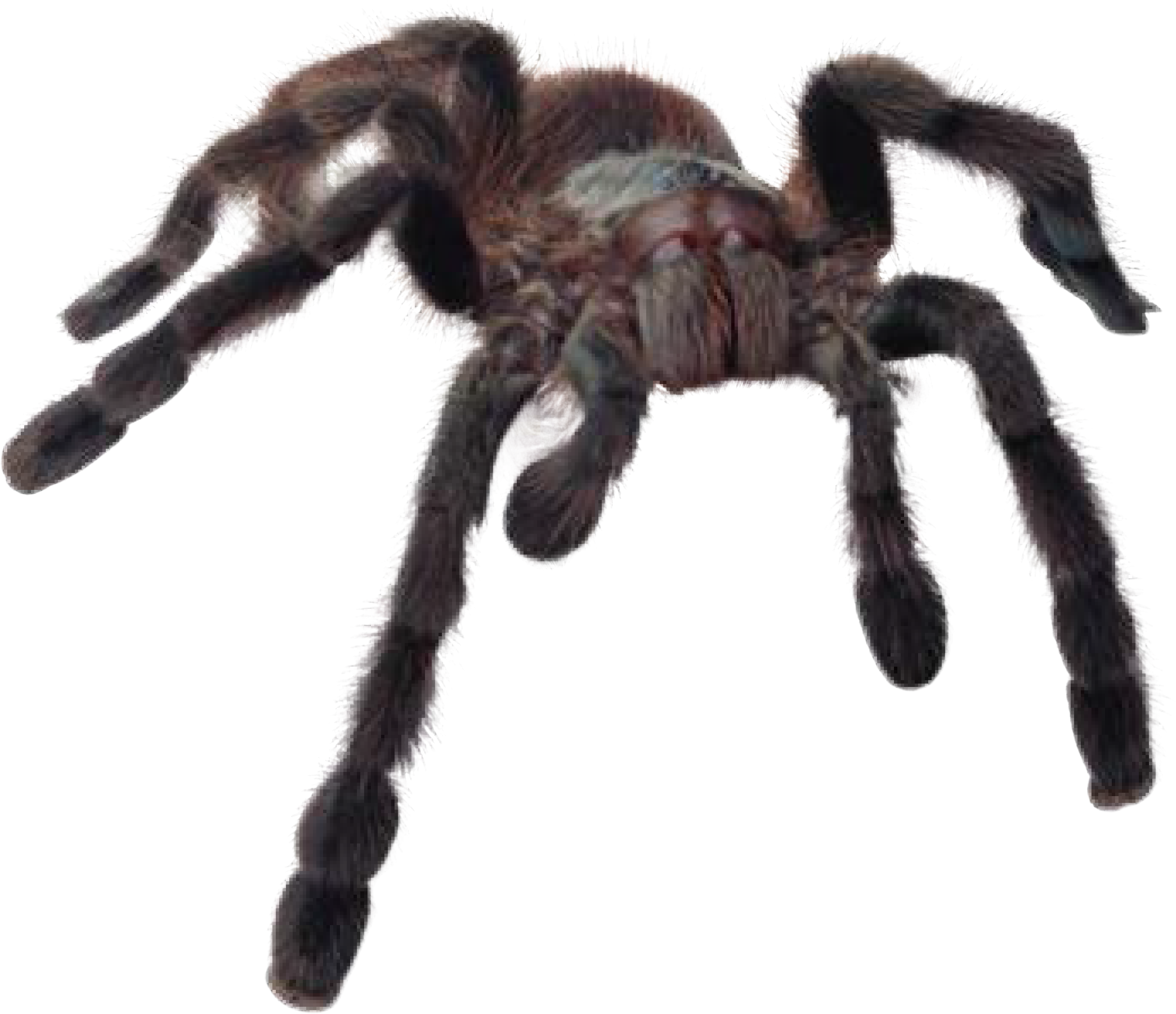 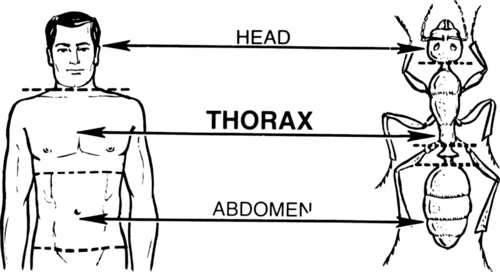 Most animals on Earth are invertebrates invertebrates (La mayoría de animales en la @erra son invertebrados): :• 	Arthropods:	The biggest group of invertebrates. (Es el grupo más grande de invertebrados)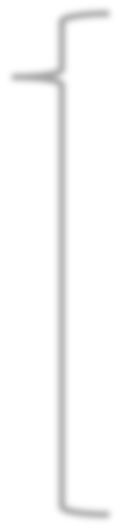 Their bodies have three parts. (Head, Thorax and Abdomen). (Su cuerpo @ene tres partes, cabeza, torax y abdomen).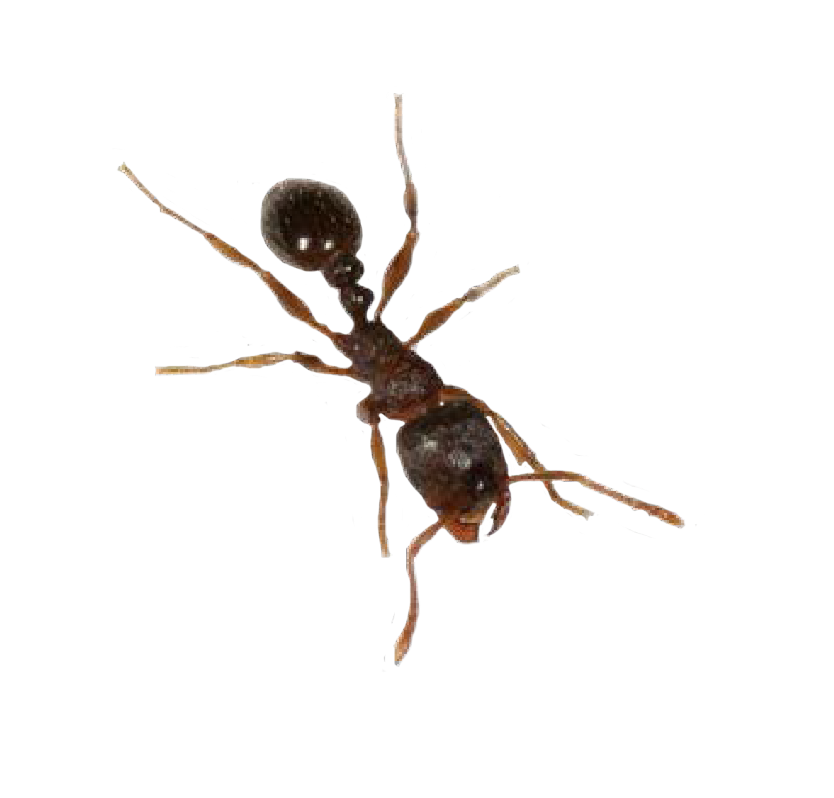 Many have antennae and wings. (Algunos @enen antenas y alas).Invertebrates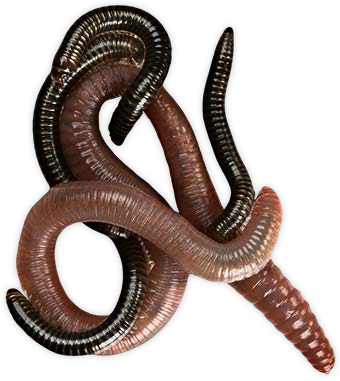 Most animals on Earth are invertebrates invertebrates (La mayoría de animales en la @erra son invertebrados): :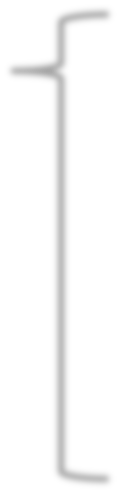 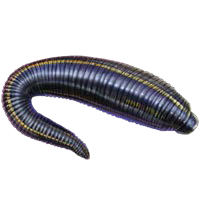 • 	Annelids:	They have soP and segmented body. (Tienen el cuerpo blando y segmentado).Some live on land, others in water. (Algunos viven en la@erra y otros en el agua).Some are parasites. (Live inside of other animals). (Algunos son parásitos y viven dentro de otros animales)Nutri@on (Nutrición): Not all animals eat the same food. (No todos los animales se alimentan del mismo @po de comida).• 	Some animals eat only plants. (Algunos comen solo plantas).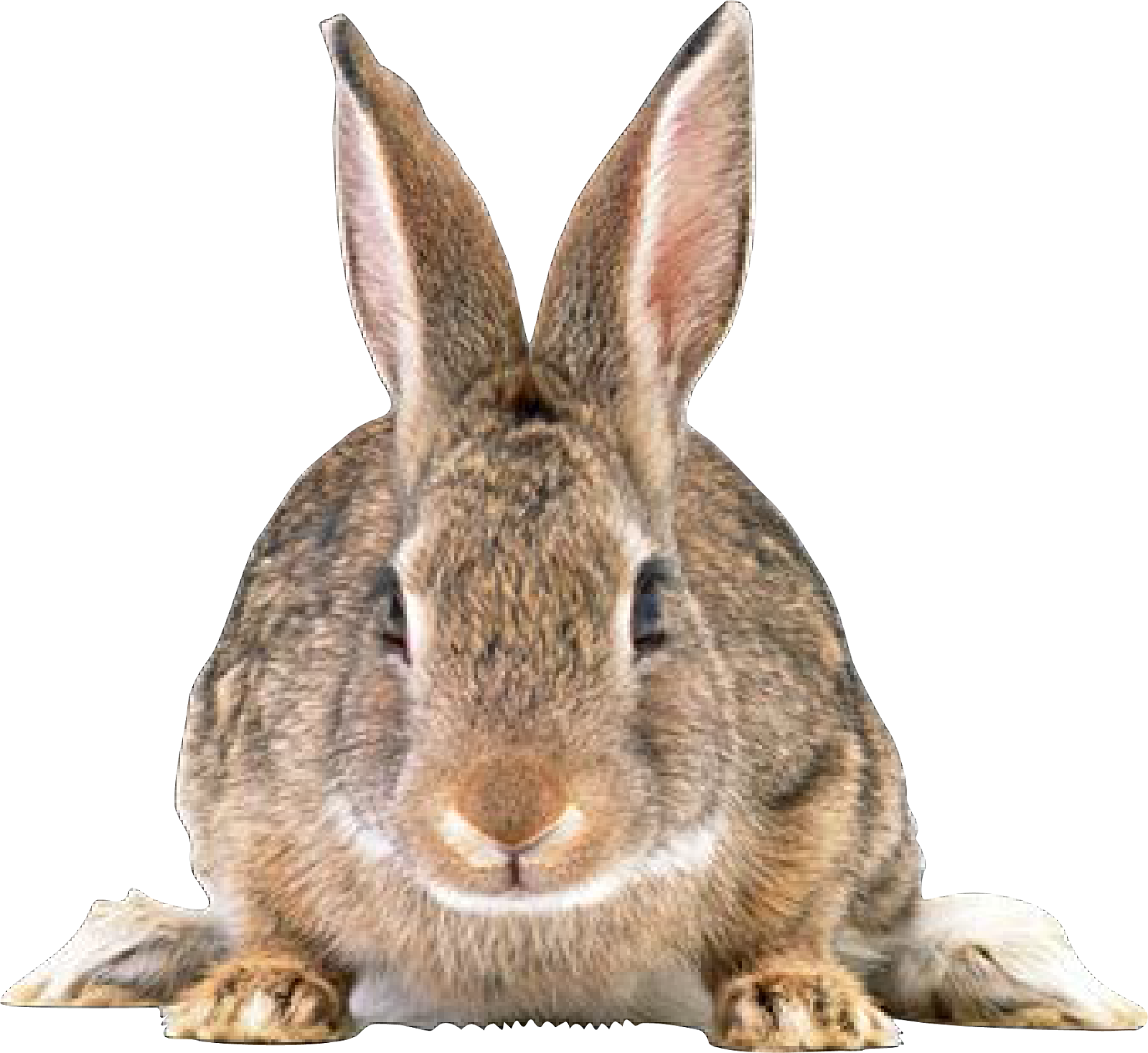 • 	They are herbivores. (Son herbívoros).Nutri@on: Not all animals eat the same food. (No todos los animales se alimentan del mismo @po de comida).• 	Some animals eat only other animals. (Algunos se alimentan de otros animales).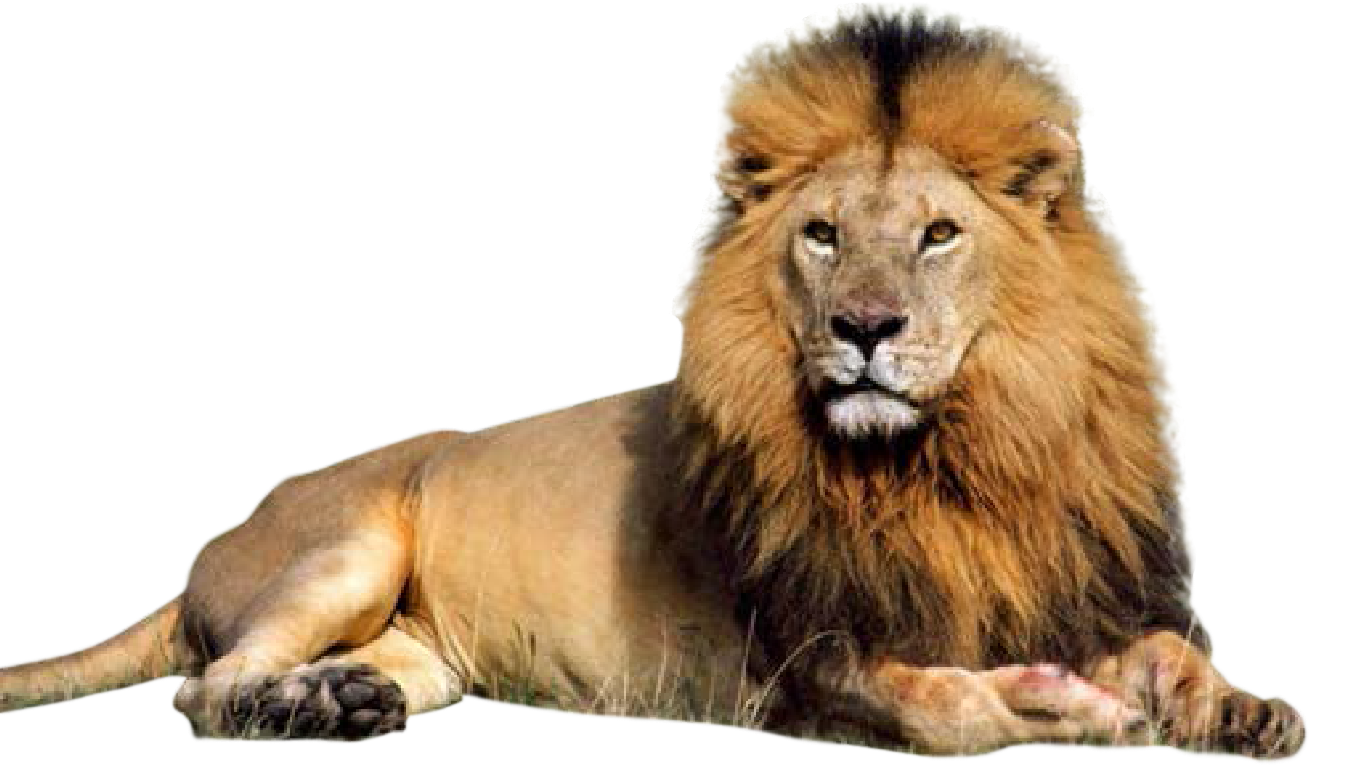 • 	They are carnivores. (Son carnívoros).Nutri@on: Not all animals eat the same food. (No todos los animales se alimentan del mismo @po de comida).• 	Some animals eat Plants and other animals. (Existen otros animales que se alimentan de plantas y de otros animales).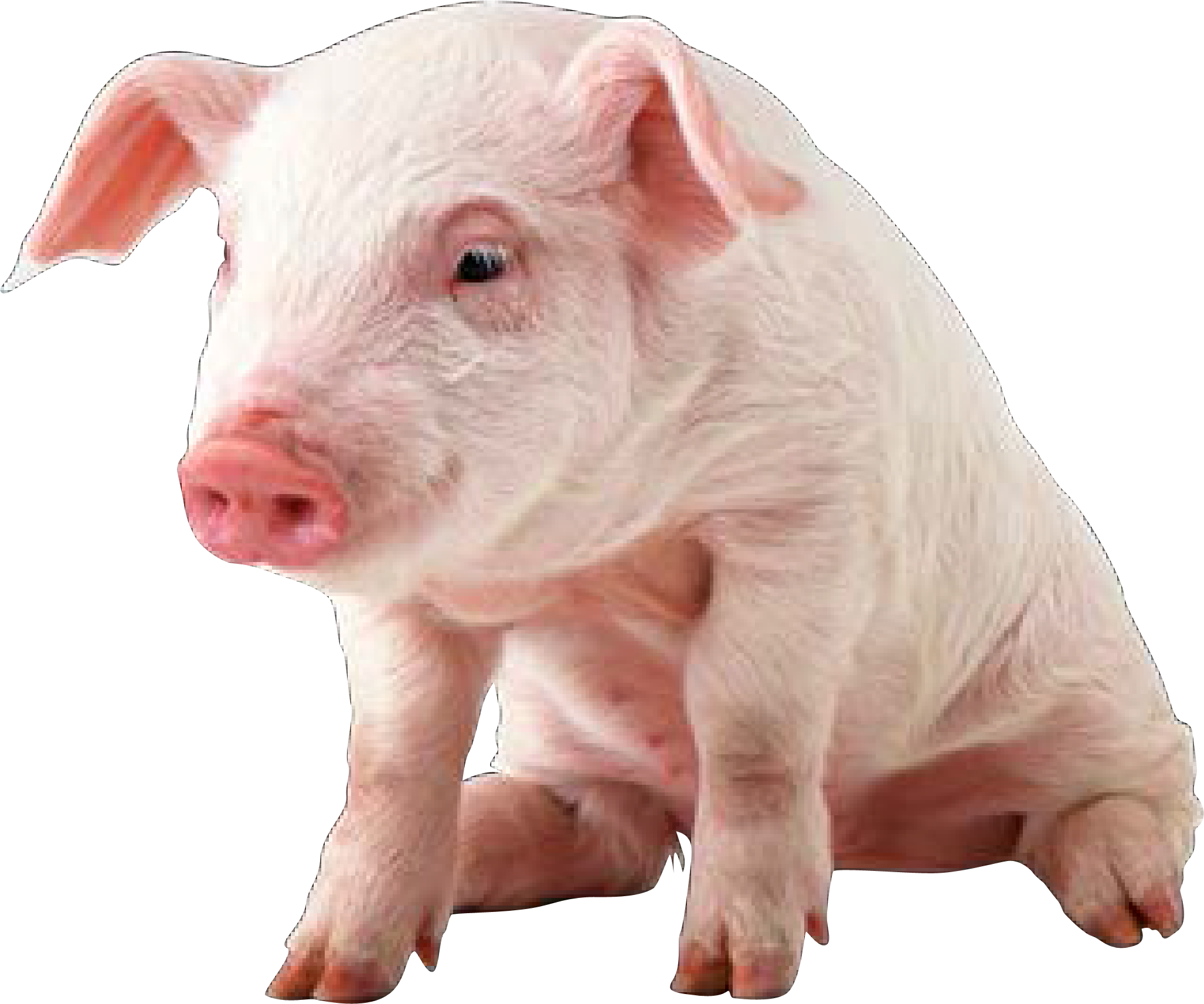 • 	They are omnivores. (Son omnivoros)Reproduc@on: Not all animals reproduce in the same way. (No todos los animales se reproducen de la misma manera).• 	All mammals are born directly from their mother. (Todos los mamíferos nacen directamente de sus madres).• 	They are viviparous. (Somo vivíparos).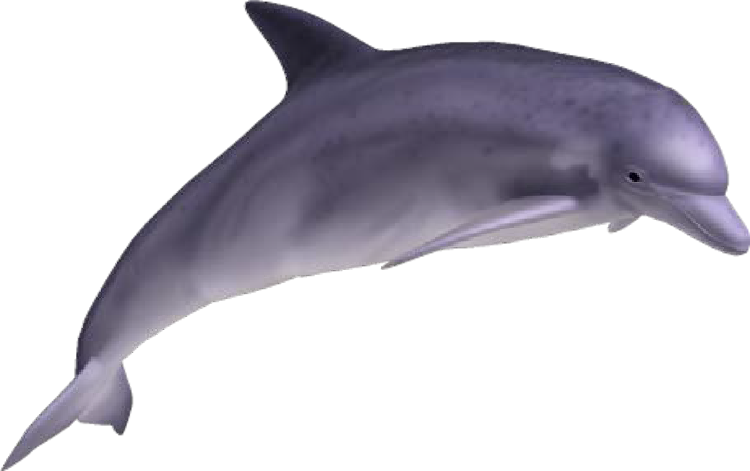 Reproduc@on: Not all animals reproduce in the same way. (No todos los animales se reproducen de la misma manera).• 		Some vertebrates are born from eggs. (Algunos vertebrados nacen de huevos).–   Fish. (Peces).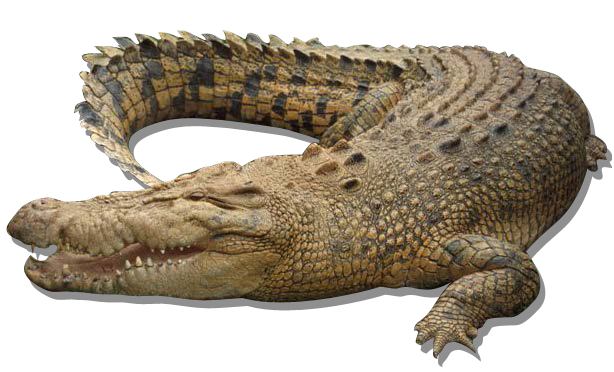 –   Amphibians. (Amﬁbios).–  Rep@les.–   Birds. (Aves).• 	They are oviparous. (Son ovíparos).Reproduc@on: Not all animals reproduce in the same way. (No todos los animales se reproducen de la misma manera).• 	All invertebrates are born from eggs. (Todos los invertebrados nacen de huevos).• 	They are oviparous. (Son ovíparos).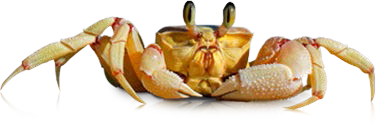 